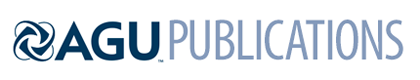 Geophysical Research LettersSupporting Information forNew WMO Certified Megaflash Lightning Extremesfor Flash Distance (709 km) and Duration (16.73 seconds) recorded from Space[Michael J. Peterson1,Timothy J. Lang2, Eric C. Bruning3,Rachel Albrecht4,Richard J. Blakeslee2,Walter A. Lyons5, Stéphane Pédeboy6, William Rison7, Yijun Zhang8, Manola Brunet9, Randall S. Cerveny10* 1ISR-2, Los Alamos National Laboratory, Los Alamos, NM USA2NASA Marshall Space Flight Center, Huntsville, AL USA3Texas Tech University, Lubbock TX USA4Universidade da São, São Paulo, Brazil5FMA Research, Fort Collins, CO USA6Météorage, Pau France7New Mexico Tech, Socorro, NM USA8Fudan University, Shanghai, China9University Rovira i Virgili, Tarragona Spain & University of East Anglia, Norwich UK10Arizona State University, Tempe AZ USA*Corresponding Author, Randall S. Cervenyemail:cerveny@asu.edu Contents of this file Figure S1 <Insert Figure S1>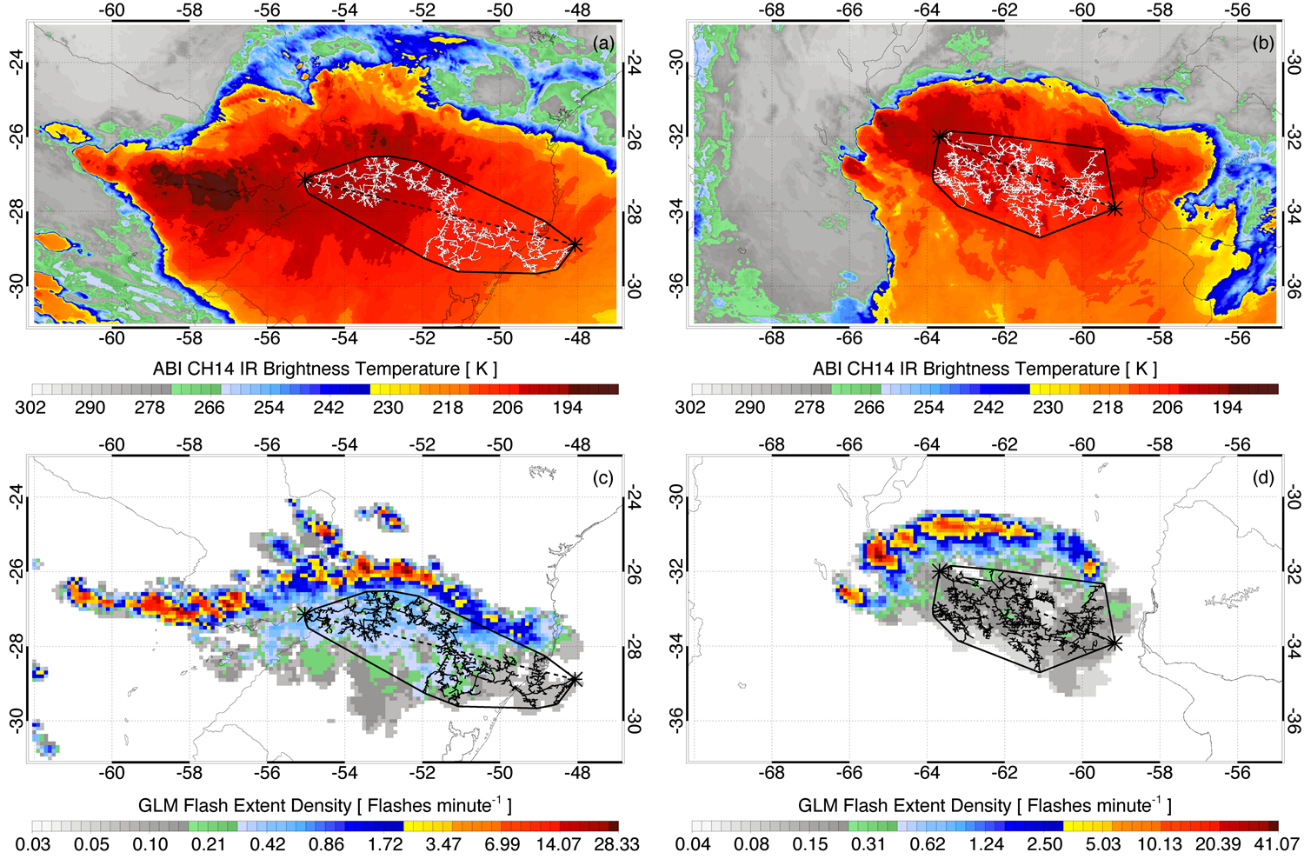 Figure S1. GOES-16 Advanced Baseline Imager (ABI) Channel 14 (11.2 μm) infrared imagery (top row) and GLM Flash Extent Density (FED) imagery (bottom row) for the MCS thunderstorms that produced the top length (left) and top duration (right) lightning flashes. Incremental flash structure, flash endpoints (asterisk symbols connected by dashed line), and convex hull (solid contour) from Figures 2 and 3 are overlaid to show the scale of each megaflash in the larger thunderstorm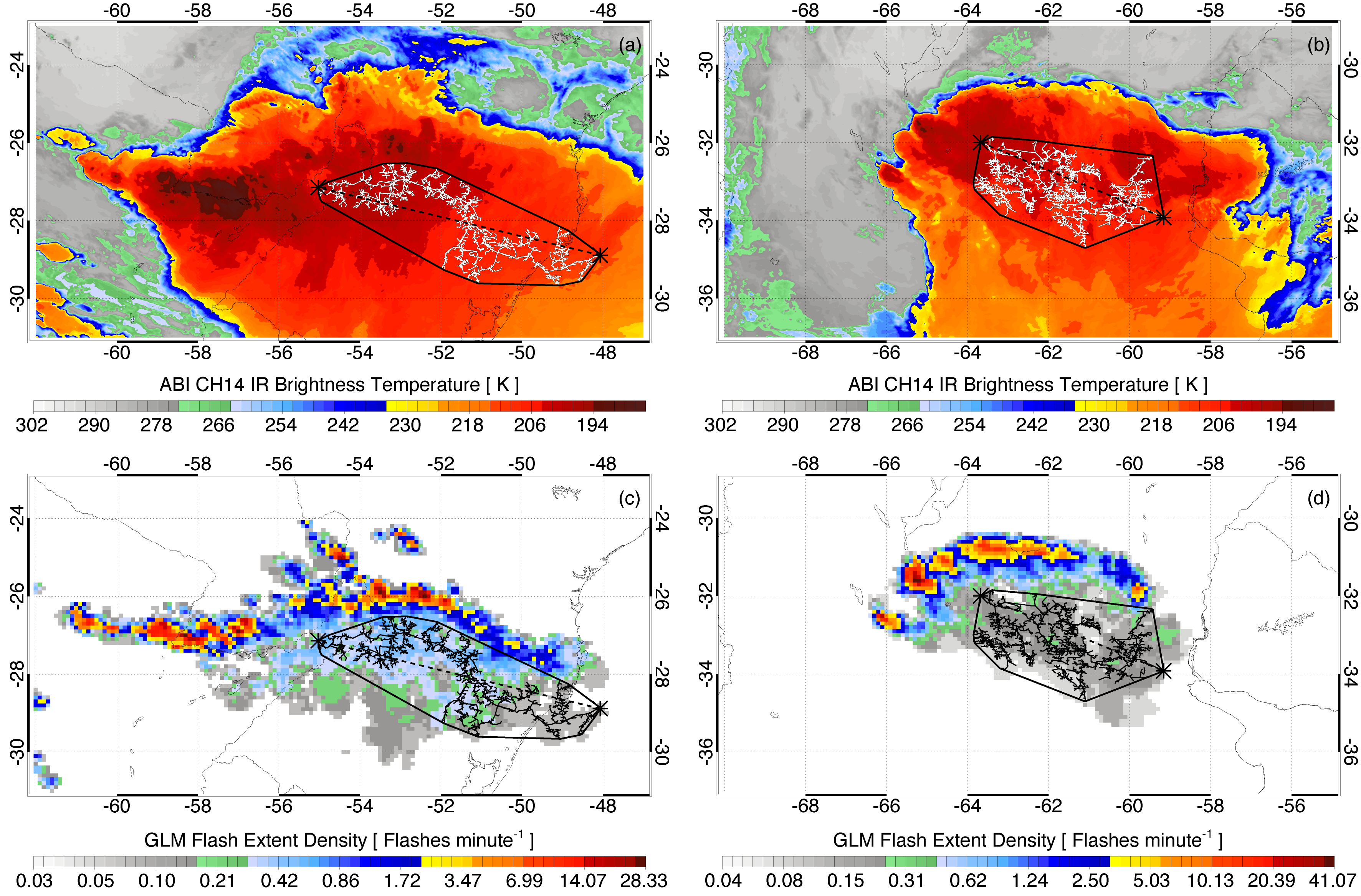 Supplemental Figure. GOES-16 Advanced Baseline Imager (ABI) Channel 14 (11.2 μm) infrared imagery (top row) and GLM Flash Extent Density (FED) imagery (bottom row) for the MCS thunderstorms that produced the top length (left) and top duration (right) lightning flashes. Incremental flash structure, flash endpoints (asterisk symbols connected by dashed line), and convex hull (solid contour) from Figures 2 and 3 are overlaid to show the scale of each megaflash in the larger thunderstorm.